На основу члана 214а ст. 1. и 4. Закона о пловидби и лукама на унутрашњим водама („Службени гласник РС”, бр. 73/10, 121/12, 18/15, 96/15 – др. закон, 92/16 и 104/16 – др. закон) и члана 17. став 1. и члана 42. став 1. Закона о Влади („Службени гласник РС”, бр. 55/05, 71/05 – исправка, 101/07, 65/08, 16/11, 68/12 – УС, 72/12, 7/14 – УС и 44/14),Влада доносиУРЕДБУо утврђивању лучког подручја луке у Шапцу"Службени гласник РС", број 60 од 20. јуна 2017.Члан 1.Овом уредбом утврђује се подручје луке у Шапцу у складу са Стратегијом развоја водног саобраћаја Републике Србије од 2015. до 2025. године („Службени гласник РС”, број 3/15), документима просторног и урбанистичког планирања и планским документима који се односе на управљање водама.Члан 2.Лучко подручје из члана 1. ове уредбе чини катастарска парцела број 6915/49 уписана у лист непокретности број 13438 Катастарске општине Шабац, укупне површине 51 а 45 m².Саставни део лучког подручја из става 1. овог члана је и сидриште луке омеђено координатним тачкама.Члан 3.На основу ове уредбе извршиће се забележба лучког подручја и права прече куповине Републике Србије на лучкој инфраструктури и супраструктури у катастру непокретности.Агенција за управљање лукама доставиће потребну документацију надлежном правобранилаштву које ће извршити спровођење забележбе из става 1. овог члана.Члан 4.Графички прикази подручја и координате сидришта из члана 2. ове уредбе су одштампани уз ову уредбу и чине њен саставни део.Члан 5.Ова уредба ступа на снагу осмог дана од дана објављивања у „Службеном гласнику Републике Србије”.05 број 110-5456/2017У Београду, 19. јуна 2017. годинеВладаПрви потпредседник Владе,Ивица Дачић, с.р.Прилози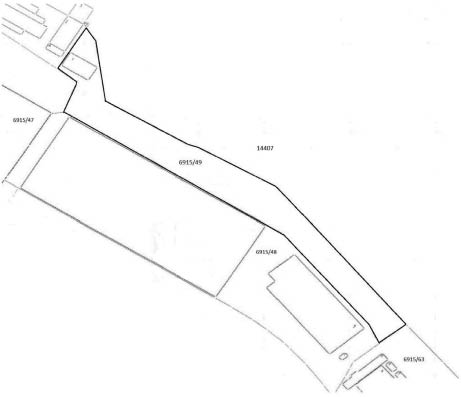 КООРДИНАТЕ ГРАНИЧНИХ ТАЧАКА СИДРИШТА ЛУКЕ У ШАПЦУGaus-KrugerGaus-KrugerТачкаxyxy1.398457.84956645739886049576252.398571.14956734739897349577143.3988184956419739922049573994.398704.7495633173991074957310